MODULO PRE ADESIONE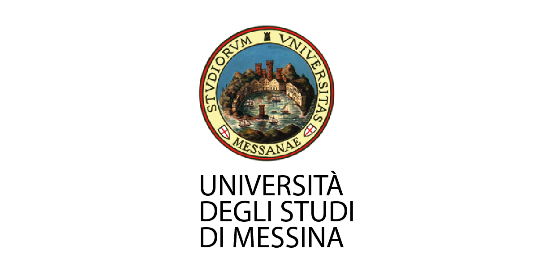 CAMPUS ESTIVO Luglio 2016Da inviare compilato e firmato all’indirizzo: campus.orientamento@unime.itentro e non oltre il 10/06/2016UNIME organizza un Campus estivo con l'obiettivo di potenziare le competenze in vista dell’ingresso all’università e della partecipazione ai test di ammissione e di consentire agli studenti di scuola superiore di riflettere sulla scelta universitaria, con lezioni e seminari, laboratori didattici e attività di orientamento finalizzate a facilitare l’elaborazione delle esperienze svolte durante il Campus e la formulazione autonoma e consapevole di un progetto di studio e di vita.Il Campus è strutturato in due percorsi di orientamento disciplinare:potenziamento finalizzato alla preparazione ai test di ammissione ai corsi di studio in ambito medico – scientifico,orientamento alle discipline economico – giuridiche ed umanistico – sociali.Le lezioni e i laboratori prevedono la formazione di aule di max25 studenti. Ciascun gruppo sarà impegnato per 40 ore complessive settimanali fra attività laboratoriali, studio e simulazione dei test di accesso.Oltre all’attività di orientamento alla scelta, di didattica e di simulazione di test di accesso per i corsi a numero programmato, gli studenti potranno vivere a pieno le strutture residenziali del nostro Ateneo e partecipare ad attività sportive e ludico – ricreative.Il Campus è aperto alla partecipazione di studenti delle 4 e 5 classi degli Istituti scolastici secondari superiori e si svolgerà presso la Cittadella universitaria (Polo Annunziata) nel mese di luglio. Al termine del percorso sarà rilasciato un attestato utile ai fini del riconoscimento di crediti formativi in caso di iscrizione all’Università degli Studi di Messina.E’ interessato/aa partecipare al Campus Estivo?Si □No □Quale delle seguenti opzioni potrebbero interessarla?□settimana 11-15 luglio 2016□settimana 18-22 luglio 2016□Completamento delle attività di potenziamento “L. Da Vinci”: Frequenza gratuita giornaliera soltanto dei moduli didattici relativi alla LOGICA (riservato a chi ha frequentato il percorso di potenziamento in ambito scientifico anno scolastico 2015/2016). Gli studenti che hanno frequentato il percorso e che desiderano ulteriormente potenziare le competenze acquisite potranno frequentare delle classi speciali all’interno del campus con una agevolazione del 5% sulla quota Daily o Full)□Daily: Frequenza giornaliera dei moduli didattici, con fruizione della mensa e degli impianti sportivi.(Questa opzione include il costo perlezioni e laboratori, tutoraggio didattico e organizzativo, trasferimento da e per il porto/stazione,pranzo  e attività sportive). Quota orientativa:€ 180,00
□Full: Formula residence per 5 giorni, con frequenza giornaliera dei moduli didattici, fruizione della mensa e degli impianti sportivi e pernottamento presso la cittadella sportiva universitaria.(Questa opzione include il costo per lezioni e laboratori, tutoraggio didattico e organizzativo, trasferimento da e per il porto/stazione, attività sportive,  pensione completa e pernottamento).Quota orientativa:€ 290,00 euroIl/La sottoscritto/a esprime il proprio consenso affinché i dati personali forniti possano essere trattati, nel rispetto del d.lgs. 196/03, per gli adempimenti connessi alla presente procedura. Firma …………………………………………. Ipotesi di articolazione per l’edizione relativa alle discipline scientifiche(il programma potrà subire variazioni)Ipotesi di articolazione per l’edizione relativa alle discipline economico – umanistico – sociali(il programma potrà subire variazioni)NomeCognomeClasseTelefonoEmailOrarioGiorno 1 - lunedìGiorno 2 – martedìGiorno 3 – mercoledìGiorno 3 – mercoledìGiorno 4 - giovedì Giorno 5 – venerdì8:30 – 9:00ColazioneColazioneColazioneColazioneColazione9:00– 11:30Didattica frontale:ChimicaBiologiaFisicaMatematicaDidattica frontale:ChimicaBiologiaFisicaMatematicaDidattica frontale:ChimicaBiologiaFisicaMatematicaDidattica frontale:ChimicaBiologiaFisicaMatematicaDidattica frontale:ChimicaBiologiaFisicaMatematica9:00– 11:3011:30Check – in e sistemazione negli alloggiLogicaLogicaLogicaLogicaLogica12:00Presentazione del percorso di orientamentoLogicaLogicaLogicaLogicaLogica13:30Pranzo presso la mensaPranzo presso la mensaPranzo presso la mensaPranzo presso la mensa14:30 –16:30Test di ingressoper la valutazione di livelloDidattica frontale:ChimicaBiologiaFisicaMatematicaDidattica frontale:ChimicaBiologiaFisicaMatematicaDidattica frontale:ChimicaBiologiaFisicaMatematicaDidattica frontale:ChimicaBiologiaFisicaMatematicaDidattica frontale:ChimicaBiologiaFisicaMatematica16:30 – 18:30 Laboratorio sul potenziamento del metodo di studio: lettura veloce. Suddivisione in gruppi classe per livello ed assegnazione ai tutor. Correzione collettiva degli elaborati e simulazione test di accessoCorrezione collettiva degli elaborati e simulazione test di accessoCorrezione collettiva degli elaborati e simulazione test di accessoCorrezione collettiva degli elaborati e simulazione test di accessoCorrezione collettiva degli elaborati e simulazione test di accesso18:30 – 20:00Attività sportiva presso la cittadella Attività sportivapresso la cittadellaAttività sportivapresso la cittadellaAttività sportivapresso la cittadellaCorrezione collettiva degli elaborati e simulazione test di accessoCorrezione collettiva degli elaborati e simulazione test di accesso18:30 – 20:00Attività sportiva presso la cittadella Attività sportivapresso la cittadellaAttività sportivapresso la cittadellaAttività sportivapresso la cittadellaAttività sportivapresso la cittadellaLaboratorio di orientamento “Unime – La mia scelta”Come accedere a procedure di iscrizione/agevolazioni e premialità20:00 – 21:00Verifiche e correzioni individuali, revisione degli elaborati  Verifiche individuali e tecniche di potenziamento del Metodo di studioVerifiche individuali e tecniche di potenziamento del Metodo di studioVerifiche e tecniche di potenziamento del Metodo di studioVerifiche e tecniche di potenziamento del Metodo di studioCheck - out21:00CenaCenaCenaCenaCenaOrarioGiorno 1 - lunedìGiorno 2 – martedìGiorno 3 – mercoledìGiorno 3 – mercoledìGiorno 4 - giovedì Giorno 5 – venerdì8:30 – 9:00ColazioneColazioneColazioneColazioneColazione9:00 – 11:30Didattica a cura dei dipartimenti di:Civiltà anti. e mod.EconomiaGiurisprudenzaScienze cognitiveScienze politicheDidattica a cura dei dipartimenti di:Civiltà anti. e mod.EconomiaGiurisprudenzaScienze cognitiveScienze politicheDidattica a cura dei dipartimenti di:Civiltà anti. e mod.EconomiaGiurisprudenzaScienze cognitiveScienze politicheDidattica a cura dei dipartimenti di:Civiltà anti. e mod.EconomiaGiurisprudenzaScienze cognitiveScienze politicheDidattica a cura dei dipartimenti di:Civiltà anti. e mod.EconomiaGiurisprudenzaScienze cognitiveScienze politiche9:00 – 11:3011:30Check – in e sistemazione negli alloggiLaboratoriLaboratoriLaboratoriLaboratoriLaboratori12:00Presentazione del percorso di orientamentoLaboratoriLaboratoriLaboratoriLaboratoriLaboratori13:30Pranzo presso la mensaPranzo presso la mensaPranzo presso la mensaPranzo presso la mensa14:30 –16:30Test di ingressoDidattica a cura dei dipartimenti di:Civiltà anti. e mod.EconomiaGiurisprudenzaScienze cognitiveScienze politicheDidattica a cura dei dipartimenti di:Civiltà anti. e mod.EconomiaGiurisprudenzaScienze cognitiveScienze politicheDidattica a cura dei dipartimenti di:Civiltà anti. e mod.EconomiaGiurisprudenzaScienze cognitiveScienze politicheDidattica a cura dei dipartimenti di:Civiltà anti. e mod.EconomiaGiurisprudenzaScienze cognitiveScienze politicheDidattica a cura dei dipartimenti di:Civiltà anti. e mod.EconomiaGiurisprudenzaScienze cognitiveScienze politiche16:30 – 18:30 Laboratorio sul potenziamento del metodo di studio: lettura veloce. Suddivisione in gruppi classe per livello ed assegnazione ai tutor. Laboratoridi potenziamento del metodo di studioLaboratoridi potenziamento del metodo di studioLaboratoridi potenziamento del metodo di studioLaboratoridi potenziamento del metodo di studioLaboratoridi potenziamento del metodo di studio18:30 – 20:00Attività sportiva presso la cittadella Attività sportivapresso la cittadellaAttività sportivapresso la cittadellaAttività sportivapresso la cittadellaLaboratoridi potenziamento del metodo di studioLaboratoridi potenziamento del metodo di studio18:30 – 20:00Attività sportiva presso la cittadella Attività sportivapresso la cittadellaAttività sportivapresso la cittadellaAttività sportivapresso la cittadellaAttività sportivapresso la cittadellaLaboratorio di orientamento “Unime – La mia scelta”Come accedere a procedure di iscrizione/agevolazioni e premialità20:00 – 21:00Verifiche individuali e tecniche di potenziamento del Metodo di studioindividualizzatoVerifiche individuali e tecniche di potenziamento del Metodo di studioindividualizzatoVerifiche e tecniche di potenziamento del Metodo di studioindividualizzatoVerifiche e tecniche di potenziamento del Metodo di studioindividualizzatoCheck - out21:00CenaCenaCenaCenaCena